Meal time swallowing observation form for care/nursing staffPlease note that this swallow observation form is for you to carry out before a phone assessment session with an SLT. We advise watching the resident having a meal in the environment where they usually eat. Please complete the form with as much information as you can and once completed, please email back to the SLT service at kentchft.aslt@nhs.net.  When you return this form to us the information will be reviewed by an SLT. A phone or video consultation appointment with an SLT will then be arranged. During this consultation, we may need to ask you more questions and also may ask you to carry out some things with the resident to help us understand more about their swallowing problem.The information you give us on this form will help us to make a plan to provide advice and guidance on how to reduce the risk of food/fluid going down the wrong way and minimise coughing/choking and/or chest infections. It will help to ensure that their eating and drinking is as safe and comfortable as possible.Thank you for completing this observation form. Reference list of food and drink texturesPatient’s name:NHS number:Date of Birth:Name and job title/role of person observing the mealtime and completing the form:Date form completed:Name and job title/role of person observing the mealtime and completing the form:Covid-19 status:     Positive         Suspected       Negative      Unknown      NB. If Covid status is positive/suspected, take appropriate precautions during mealtime observation in addition to PPE, e.g. stand to the side, behind or observe the resident from 2m away if possible, particularly if there is a history of coughing on food/drink. Covid-19 status:     Positive         Suspected       Negative      Unknown      NB. If Covid status is positive/suspected, take appropriate precautions during mealtime observation in addition to PPE, e.g. stand to the side, behind or observe the resident from 2m away if possible, particularly if there is a history of coughing on food/drink. Please give as much information/description as you canWhat is the resident currently eating and drinking in terms of texture/thickness?If they have some foods or drinks of a different texture, please give details (eg. if some snacks are different to main meals, or if meat portion is pureed but other foods are minced)What other strategies and techniques are being used? E.g. hand over hand feeding, reminders to swallowDrinks: Thin drinks (Level 0) / Slightly thick (Level 1) / Mildly thick (Level 2) / Moderately thick (Level 3) / Extremely thick (L4)Food:  Regular diet (Level 7) / Easy to chew diet (EC) / Soft & bite-sized (Level 6) / Minced & moist (Level 5) / Pureed (Level 4) / Liquidised (Level 3)Strategies:Positioning:Equipment:Level of help /supervision:Were these recommendations made by an SLT?Yes  NoWhat is the current condition of their mouth? Do the lips/ tongue and/or lining of the mouth appear dry?What mouth care do they receive and how often?How are they currently managing with swallowing food and drinks?What are your concerns/why have you referred them to SLT?Have they had any episodes of coughing/choking?Coughing: Yes  NoChoking (i.e. food sticking in throat): Yes NoIf yes, how frequently does it happen and on what food or drink does it happen:Have they had any recent or recurring chest infection?Yes  NoGive details of when, how often, treatment etc:What is the current condition of their mouth? Do the lips/ tongue and/or lining of the mouth appear dry?Any drooling of saliva?What mouth care do they receive and how often?How is their weight?Losing weight          Gaining weight          Stable weightGive details:Any concerns about fluid intake? Is a dietitian already involved?Yes  NoAre they on an oral nutritional supplement?Yes  NoIf yes, which ones and how many per day:Observations before the meal:Please comment on their positioning, the cleanliness of their mouth, fit of dentures, alertness and ability to feed themselves:Observations during the mealtimeObservations during the mealtimeWhat food and drink are you observing them eating and drinking for this meal?Swallowing difficulties/symptoms observed:Please state the food and/or drink that you notice any difficulty with:No problemsFood/drink falling out of the mouthChewing difficulty e.g. weak, slow, effortfulFood remaining  in mouth after swallowing Are they aware of food residue? Yes      no  If yes, can they clear it and howShortness of breathReported feeling of sticking of food   Ask them to point to where it feels like it is sticking and tell us where they point to, e.g. throat / voice box, Adam’s apple area / below Adam’s apple:Lots of  swallows needed per mouthful of food   Burping  Regurgitation Any meal time behaviours noted such as overfilling mouth, talking with mouth full, drinking too fast, spitting out? Any other observations during the meal?: e.g. gets tired, Do you observe any:If you noticed these signs which food/drink was it with and when did it happen e.g. immediately/during or after swallowing. Was it happening even before they had anything to eat and drink?Wet voice quality/sounds gurgly Throat clearing Coughing Choking Did anything else seem to help make this resident safer when eating and drinking?IDDSI food name & levelFood textureFood texture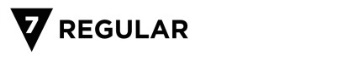 No restrictionsNo restrictionsThis is for people who need soft moist food but do not need all food cut into bite-sized pieces before serving. No bread unless advised by SLTThis is for people who need soft moist food but do not need all food cut into bite-sized pieces before serving. No bread unless advised by SLT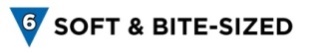 Food is soft, tender and moist but needs some chewing. All foods are cut into bite-sized pieces before serving (bite-sized = 1.5cm square , approx. thumb nail-sized.) Small pieces of soft, tender or finely minced meat. No bread unless advised by SLTFood is soft, tender and moist but needs some chewing. All foods are cut into bite-sized pieces before serving (bite-sized = 1.5cm square , approx. thumb nail-sized.) Small pieces of soft, tender or finely minced meat. No bread unless advised by SLT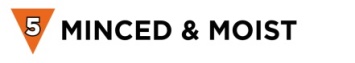 Must be mashed prior to reaching patient. Food is soft, tender and moist and needs very little chewing. Meat must be finely minced or puréed. Any lumps must be small enough to pass through the prongs of a fork (max 4mm). No loose fluid, mixed textures or bread.     Must be mashed prior to reaching patient. Food is soft, tender and moist and needs very little chewing. Meat must be finely minced or puréed. Any lumps must be small enough to pass through the prongs of a fork (max 4mm). No loose fluid, mixed textures or bread.     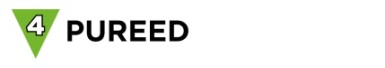 Completely smooth throughout with no lumps/bits and is moist. Holds its shape on a plate and can be eaten with a fork. Does not require chewing and cannot be poured.Completely smooth throughout with no lumps/bits and is moist. Holds its shape on a plate and can be eaten with a fork. Does not require chewing and cannot be poured.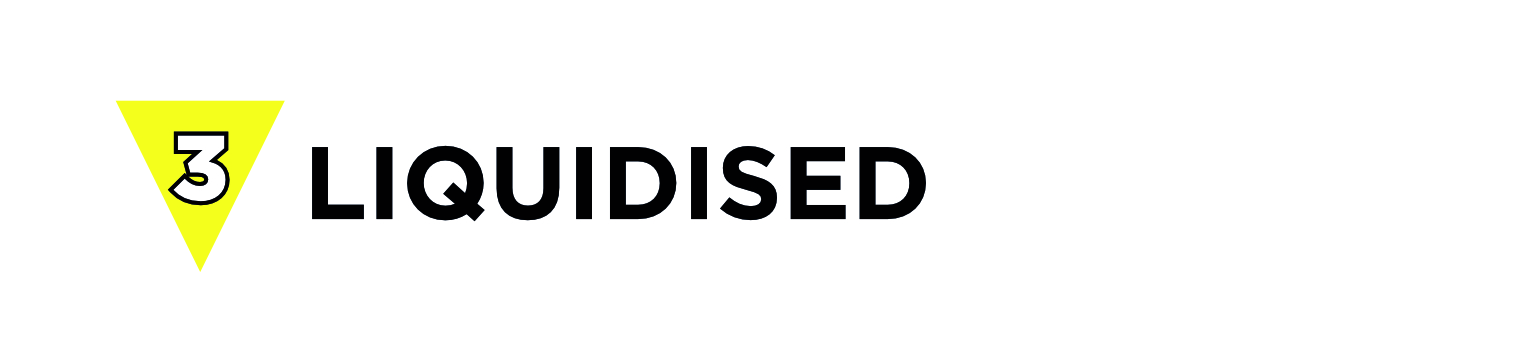 Completely smooth throughout with no lumps/bits. Can be poured. Does not hold its shape on a plate. Cannot be eaten with a fork, falls through the prongs.Completely smooth throughout with no lumps/bits. Can be poured. Does not hold its shape on a plate. Cannot be eaten with a fork, falls through the prongs.IDDSI drink name and levelAmount of Resource ThickenUp Clear powder to be added per 200 mls of drink + description of drinkAmount of Resource ThickenUp Clear powder to be added per 200 mls of drink + description of drink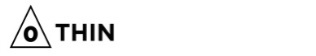 n/aFlows fast like water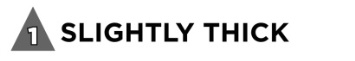 1 scoopThicker than water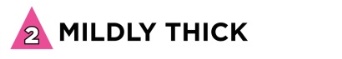 2 scoopsFlows quickly off a spoon but slower than thin drinks.  Some effort is required to drink this through a straw**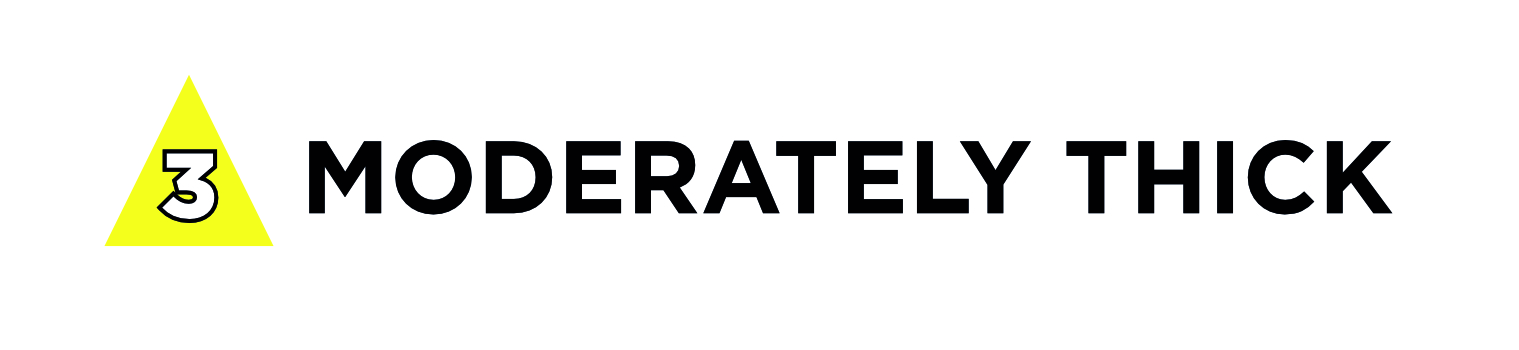 4 scoopsPours easily but slowly from a spoon.  Can be drunk from a cup.  Effort is required to drink this through a straw**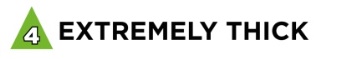 8 scoopsFalls off spoon in a single spoonful when tilted.  Cannot be drunk from a cup or be sucked through a straw.